Pre-Puberty usage of Soy providesMAJOR HEALTH BENEFITS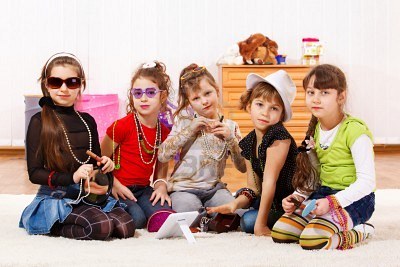 Recent scientific studies are revealing some wonderful benefits for girls who have had SOY Protein before puberty:50% less health challenges in the breast, uterus, ovaries50% less cancerSOY helps to offset “XENOESTROGENS” from our environment “Perhaps the greatest misnomer has been the liberal classification of soy isoflavones as ‘estrogens,’” writes Kenneth D.R. Setchell of the Children’s Hospital Medical Center in Cincinnati, Ohio, USA (Journal of the American College of Nutrition 20:354S–362S, 2001).  This “mis-information” has stopped mothers from giving soy food to both their young girls and boys, for fear that the soy would bring on early puberty in girls and female characteristics in boys.  However, science is now clearing showing us that rather than classifying soy isoflavones as ‘estrogens,’ they should more correctly be judged to act normally as natural selective estrogen receptor modulators . . . . As such, this suggests that soy isoflavones are likely to have help offset “xenoestrogens” from the environment that cause hormonal imbalance and an increased risk of breast and prostate cancer.  http://www.sciencedaily.com/releases/2009/03/090324131442.htmhttp://www.sciencedaily.com/releases/2008/04/080409091727.htm 